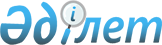 О назначении Скляра Р.В. Министром индустрии и инфраструктурного развития Республики КазахстанУказ Президента Республики Казахстан от 25 февраля 2019 года № 853
      Назначить Скляра Романа Васильевича Министром индустрии и инфраструктурного развития Республики Казахстан.   
					© 2012. РГП на ПХВ «Институт законодательства и правовой информации Республики Казахстан» Министерства юстиции Республики Казахстан
				
      Президент   
Республики Казахстан

Н. НАЗАРБАЕВ  
